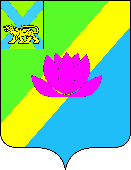 ДУМАЛЕСОЗАВОДСКОГО ГОРОДСКОГО ОКРУГАРЕШЕНИЕ27.04.2023 года                                                                                                          № 618Об отчете председателя Думы городского округа о результатах своей деятельности, в том числе о решении вопросов, поставленных Думой, о деятельности Думы за 2022 годЗаслушав отчет председателя Думы городского округа о результатах своей деятельности, в том числе о решении вопросов, поставленных Думой, о деятельности Думы за 2022 год, руководствуясь Уставом Лесозаводского городского округа, Регламентом Думы Лесозаводского городского округа,Дума Лесозаводского городского округаРЕШИЛА:1. Принять отчет председателя Думы городского округа о результатах своей деятельности, в том числе о решении вопросов, поставленных Думой, о деятельности Думы за 2022 год (прилагается).2. Настоящее решение вступает в силу со дня его принятия. Председатель Думы Лесозаводского городского округа                                                              В.А. ШульгаПриложение к решению Думы Лесозаводского городского округа от 27.04.2023№ 618ОТЧЕТ ПРЕДСЕДАТЕЛЯ ДУМЫ ГОРОДСКОГО ОКРУГА О РЕЗУЛЬТАТАХ СВОЕЙ ДЕЯТЕЛЬНОСТИ, В ТОМ ЧИСЛЕ О РЕШЕНИИ ВОПРОСОВ, ПОСТАВЛЕННЫХ ДУМОЙ, О ДЕЯТЕЛЬНОСТИ ДУМЫ ЗА 2022 ГОД1.1. Общие показатели деятельности Думы Лесозаводского городского округа VI созыва в 2022 годуОтчет Думы Лесозаводского городского округа (далее – Дума) за 2022 год представлен в соответствии с Федеральным законом от 06.10.2003 № 131-ФЗ «Об общих принципах организации местного самоуправления в Российской Федерации», Уставом Лесозаводского городского округа Приморского края, Регламентом Думы, утвержденным решением Думы от 12.04.2019 № 74. Дума является представительным органом Лесозаводского городского округа, обладающим правом представлять интересы населения Лесозаводского городского округа и принимать от его имени решения, в пределах, установленных Конституцией Российской Федерации, федеральными законами, законами Приморского края и Уставом.Дума подотчетна и подконтрольна населению городского округа.9 сентября 2018 года соответствии с Уставом Лесозаводского городского округа Приморского края на муниципальных выборах на основе всеобщего равного и прямого избирательного права при тайном голосовании в Думу шестого созыва избран 21 депутат сроком на 5 лет.В отчетном периоде численность депутатов изменилась. Досрочно по заявлению Губернатора Приморского края Кожемяко О.Н. прекращены полномочия 3 депутатов. Один депутат сложил свои полномочия по личному заявлению. Таким образом, на конец отчетного периода численность депутатов составляет 17 депутатов.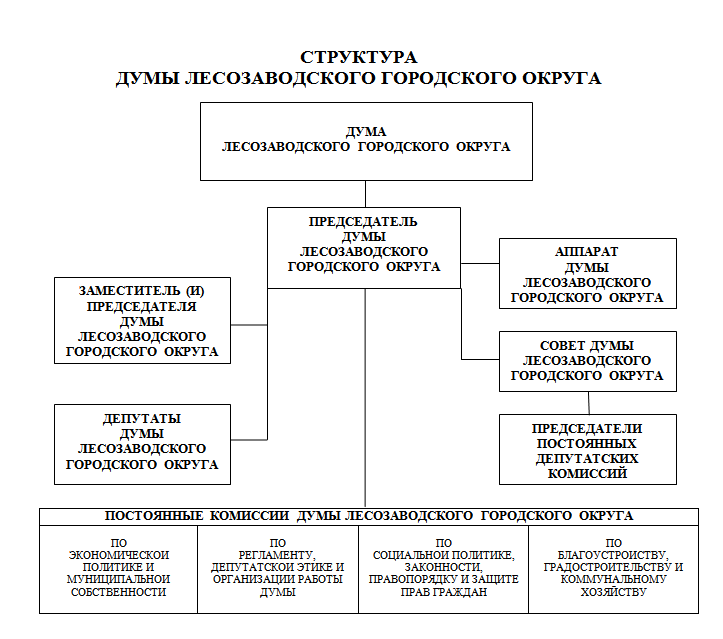 Депутаты Думы шестого созыва осуществляют свои полномочия как на постоянной основе – 1 депутат, так и на непостоянной основе – 16 депутатов совмещают депутатскую деятельность с выполнением трудовых обязанностей по месту основной работы.Одна из основных функций представительного органа местного самоуправления, закрепленных Федеральным законом № 131-ФЗ «Об общих принципах организации местного самоуправления в Российской Федерации» - осуществлять нормотворчество в соответствии с полномочиями, прописанными в федеральном и краевом законодательстве, а также в муниципальной нормативно-правовой базе. Нормотворческая деятельность Думы Лесозаводского городского округа в отчетном году осуществлялась в соответствии с ежеквартальными планами работы, утвержденными Решениями Думы Лесозаводского городского округа.Решениями Думы внесены изменения и дополнения в Устав Лесозаводского городского округа (3 изменения). Поправки внесены в соответствии с изменениями в законодательстве и зарегистрированы в Управлении Министерства юстиции Российской Федерации по Приморскому краю.В исключительной компетенции Думы находится утверждение местного бюджета и отчета о его исполнении.За период 2022 года Думой принято шесть решений о внесении изменений в бюджет Лесозаводского городского округа на 2022 год и плановый период 2023 и 2024 годов, утвержденный решением Думы от 23.12.2021 № 386-НПА.Одной из важных задач Думы являлось принятие бюджета на 2023 год и плановый период 2024 и 2025 годов. Большое внимание на заседаниях Думы депутаты уделяли вопросам управления муниципальным имуществом, рациональному использованию муниципальной собственности. Решением Думы от 16.09.20222 № 519 «О прогнозном плане (программе) приватизации муниципального имущества на 2023 год и плановый период 2024-2025 годов» в 2022 году утверждён прогнозный план приватизации муниципального имущества на 2023 год и плановый период 2023 и 2024 годов.Решением Думы от 31.03.2022 № 435 «О внесении изменений в решение Думы от 26.07.2021 № 341 «О прогнозном плане (программе) приватизации муниципального имущества на 2022 год и плановый период 2023-2024 годов» и решением Думы от 16.09.2022 № 518 «О внесении изменений в решение Думы от 26.07.2021 № 341 «О прогнозном плане (программе) приватизации муниципального имущества на 2022 год и плановый период 2023-2024 годов») вносились корректировки в прогнозный план (программу) приватизации муниципального имущества 2022 года.Решением Думы от 16.09.2022 № 520 «О внесении изменений в решение Думы от 09.04.2015 № 310 «Об утверждении перечня муниципального имущества Лесозаводского городского округа, свободного от прав третьих лиц, предназначенного для развития малого и среднего предпринимательства, в том числе для формирования и развития инфраструктуры поддержки малого и среднего предпринимательства» внесены изменения в перечень муниципального имущества Лесозаводского городского округа, свободного от прав третьих лиц, предназначенного для развития малого и среднего предпринимательства, в том числе для формирования и развития инфраструктуры поддержки малого и среднего предпринимательства.Принятие указанных решений Думы обусловлено тем, что муниципальная собственность должна использоваться эффективно для получения доходов в местный бюджет, развития предпринимательства, снижения расходов по содержанию объектов муниципальной собственности. В 2022 году по ходатайству главы Лесозаводского городского округа за большой вклад в развитие физической культуры и спорта на территории Лесозаводского городского округа, осуществление общественной работы, в том числе с молодежью решением Думы присвоено звание «Почетный житель Лесозаводкого городского округа» Тунгусову Геннадию Дмитриевичу. В отчетном году в соответствии с Законом Приморского края от 04.06.2014 № 436-КЗ «О наградах Приморского края», Думой по заявлению семей, состоящих в зарегистрированном браке не менее 50 лет, создавших социально ответственную семью, основанную на взаимной любви, заботе и уважении друг к другу, подающих пример в укреплении института семьи, возбуждено 7 ходатайств о награждении почетным знаком Приморского края «Семейная доблесть». За отчетный период Думой награждены 24 жителя Лесозаводского городского округа Почетной грамотой Думы и 9 жителей Лесозаводского городского округа Благодарственными письмами Думы. Все мероприятия Думы, в том числе заседания Думы городского округа, заседания постоянных комиссий Думы, публичные слушания проходили в открытом режиме и широко освещались в средствах массовой информации, а также на официальном сайте Лесозаводского городского округа.В апреле 2022 года по инициативе Законодательного Собрания Приморского края в муниципальных образованиях Приморья проходила неделя парламентаризма и местного самоуправления, в рамках которой проводились мероприятия с активным участием представителей депутатского корпуса. В истекшем периоде депутаты Думы приняли активное участие в сборе и доставке гуманитарной помощи для жителей Донецкой и Луганской Народных Республик, а также военнослужащим и сотрудникам силовых структур Российской Федерации, которые выполняют свой служебный и воинский долг, принимая участие в специальной военной операции.02 декабря 2022 года накануне Дня Неизвестного Солдата депутаты Думы совместно с аппаратом Думы на площадке, зарегистрированной в Думе, приняли участие в международной акция «Тест по истории Великой Отечественной войны», которую проводит Молодежный парламент при Государственной Думе Федерального Собрания Российской Федерации в рамках проекта «Большая История» с 2015 года. Все 10 участников получили сертификаты с максимальным количеством баллов.В практике работы Думы применяются различные формы поддержки связи с избирателями. Депутатами Думы в соответствии с графиком велись приемы граждан, в ходе которых обсуждались проблемные вопросы городского округа. Все обращения граждан были рассмотрены и по ним приняты положительные решения. Часть вопросов переадресованы для рассмотрения и принятия мер по существу в соответствующие федеральные, краевые или городские структуры. По каждой проблеме проводилась работа до получения конкретного результата. Анализ тематики волнующих жителей вопросов показывает, что первое место занимают вопросы жилищно-коммунального характера.График приема граждан был опубликован в средствах массовой информации и размещен на официальном сайте Лесозаводского городского округа в сети «Интернет» и информационном стенде в помещении Думы.Работа с обращениями граждан в Думе проводилась в соответствии Федеральным законом от 02.05.2006 № 59-ФЗ «О порядке рассмотрения обращений граждан Российской Федерации». Думой обеспечивалось всестороннее и своевременное рассмотрение обращений, при необходимости обращения перенаправлялись для принятия мер по существу в соответствующие инстанции.2. ОСНОВНЫЕ СТАТИСТИЧЕСКИЕ ПОКАЗАТЕЛИНОРМОТВОРЧЕСКОГО ПРОЦЕССА2.1. Деятельность Думы Лесозаводского городского округаВ отчетном периоде проведено 16 заседаний Думы (таблица 1), на которых рассмотрено 200 вопросов. При этом, с момента переизбрания председателя Думы произошел значительный рост очередных заседаний Думы.В 2022 году в Думу было внесено 175 проектов решений Думы, которые распределяются по субъектам правотворческой инициативы следующим образом: Наибольший объем проектов решений Думы подготовлен в целях приведения действующих решений Думы в соответствие с законодательством. Разработаны проекты решений Думы нормативного характера для решения вопросов местного значения, осуществления муниципального контроля, противодействия коррупции. По итогам рассмотрения вопросов (проектов решений) Думой принято 181 решение: В соответствии с пунктом 1 части 10 статьи 35 Федерального закона от 06.10.2003 № 131-ФЗ «Об общих принципах организации местного самоуправления в Российской Федерации» в исключительной компетенции Думы находится принятие Устава Лесозаводского городского округа, внесение в него изменений и дополнений. В отчетный период в Устав Лесозаводского городского округа вносились изменения в целях приведения отдельных положений Устава Лесозаводского городского округа в соответствие с федеральным законодательством.Как было указано ранее, утверждение местного бюджета и отчета о его исполнении также относится к исключительной компетенции Думы, в связи с чем бюджетные полномочия Думы на протяжении 2022 года реализовывались в первую очередь путем рассмотрения и принятия решений о внесении изменений в бюджет городского округа на 2022 и плановый период 2023 – 2024 годы.Дума активно взаимодействуют с Лесозаводской межрайонной прокуратурой, осуществляющей надзор за деятельностью органов местного самоуправления. Представители Лесозаводской межрайонной прокуратуры приглашались для участия в заседаниях Думы, заседаниях постоянных комиссий Думы. В 2022 году в порядке надзора с целью устранения нарушений действующего законодательства Лесозаводским межрайонным прокурором внесены пять протестов на решения Думы принятые в предыдущие годы.В соответствии с Регламентом Думы, депутаты осуществляют свою деятельность в том числе в форме личного участия в заседаниях Думы и по всем вопросам, рассматриваемым на заседаниях Думы, депутаты пользуются правом решающего голоса. При этом явка депутатов на заседания Думы в 2022 году составила 100 % у 3 депутатов, более 70 % у 9 депутатов и менее 70% у 9 депутатов. (Приложение 1)2.2. Деятельность постоянных комиссий Думы Лесозаводского городского округаПостоянные комиссии Думы создаются для рассмотрения вопросов по предметам ведения местного самоуправления и являются постоянно действующими основными рабочими органами Думы, обеспечивающими предварительные подготовку и рассмотрение вопросов, вносимых проектов решений Думы, разработку проектов решений Думы, а также осуществляющими контроль за соблюдением и исполнением решений Думы.Комиссии образуются из числа депутатов Думы на срок полномочий Думы данного созыва и могут действовать только в пределах ее полномочий.В своей деятельности комиссии руководствуются Конституцией Российской Федерации, действующим законодательством, Уставом Лесозаводского городского округа, Регламентом Думы, решениями Думы и Положением «О постоянных комиссиях Думы Лесозаводского городского округа», утвержденного решением Думы от 28.04.2016 № 474.Так в Думе созданы 4 постоянных комиссии:  - по регламенту, депутатской этике и организации работы Думы;- по экономической политике и муниципальной собственности;- по благоустройству, градостроительству и коммунальному хозяйству;- по социальной политике, законности, правопорядку и защите прав граждан.Наличие постоянных комиссий является одной из особенностей организации внутренней работы представительного органа. В 2022 году было проведено 40 заседаний постоянных депутатских комиссий.1. Комиссия по регламенту, депутатской этике и организации работы Думы.Председателем данной комиссии с начала созыва Думы избран Бредун Евгений Яковлевич, депутат Думы Лесозаводского городского округа по одномандатному избирательному округу № 11.К вопросам ведения комиссии относятся следующие вопросы:1) назначение и проведение публичных слушаний по проекту Устава городского округа, внесению изменений в него;2) внесение изменений и дополнений в Регламент Думы;3) контроль за исполнением Устава городского округа и Регламента Думы;4) реализация права законодательной инициативы в Законодательное Собрание Приморского края;5) определение порядка участия городского округа в организациях межмуниципального сотрудничества;6) определение порядка материально-технического и организационного обеспечения деятельности органов местного самоуправления городского округа;7) контроль за исполнением органами местного самоуправления и должностными лицами местного самоуправления городского округа полномочий по решению вопросов местного значения;8) назначение на должность главы администрации городского округа;9) принятие решения об удалении главы городского округа в отставку;10) выражение недоверия должностным лицам администрации городского округа, в назначении на должность которых Дума принимала участие;11) утверждение структуры администрации городского округа по представлению главы администрации городского округа;12) регулирование по вопросам муниципальной службы;13) деятельность Думы, комиссий, аппарата Думы и иных органов Думы;14) осуществление мер по противодействию коррупции в границах городского округа;15) регистрации постоянных депутатских объединений;16) содействие созданию, развитию и осуществлению полномочий органов территориального общественного самоуправления (ТОС);17) взаимодействия с избирательной комиссией городского округа, территориальной избирательной комиссией г. Лесозаводска;18) назначение муниципальных выборов, местного референдума, голосования по отзыву депутата Думы, главы городского округа, изменению границ городского округа, преобразованию городского округа;19) рассмотрение вопросов, связанных с соблюдением правил депутатской этики, подготовка заключений по вопросам обоснованности применения к депутатам Думы мер ответственности;20) установление официальных символов городского округа;21) формирование и содержание муниципального архива.2. Комиссия по экономической политике и муниципальной собственности.С начала созыва Думы и до декабря 2022 года председателем указанной постоянной комиссии Думы являлся Серебряков Роман Юрьевич депутат Думы Лесозаводского городского округа по одномандатному избирательному округу № 1.Комиссия предварительное рассмотрение внесенных проектов решений Думы, подготовку проектов решений Думы и вопросов по следующим направлениям:1) рассмотрение проекта бюджета городского округа, утверждение и исполнение бюджета городского округа, осуществление контроля за его исполнением, утверждение отчета об исполнении бюджета городского округа;2) установление, изменение и отмена местных налогов и сборов городского округа;3) предоставление в соответствии с законодательством Российской Федерации и Приморского края налоговых и иных льгот и преимуществ физическим и юридическим лицам в пределах сумм налогов и иных платежей, зачисляемых в бюджет городского округа;4) регулирование бюджетного процесса в городском округе;5) владение, пользование и распоряжение имуществом, находящимся в муниципальной собственности городского округа;6) создание условий для обеспечения жителей городского округа услугами связи, общественного питания, торговли и бытового обслуживания;7) создание условий для расширения рынка сельскохозяйственной продукции, сырья и продовольствия, содействие развитию малого и среднего предпринимательства, оказание поддержки социально ориентированным некоммерческим организациям, благотворительной деятельности и добровольчеству;8) финансово-кредитная политика, включая вопросы муниципального долга;9) установление порядка и условий размещения денежных средств бюджета городского округа, участия городского округа в инвестициях;10) согласование принятия решения о выпуске муниципальных ценных бумаг;11) принятие планов и программ комплексного социально-экономического развития городского округа, определение приоритетных направлений развития;12) принятие планов и программ развития городского округа, утверждение отчетов об их исполнении;13) определение порядка принятия решений о создании, реорганизации и ликвидации муниципальных предприятий, а также об установлении тарифов на услуги муниципальных предприятий и учреждений, выполнение работ, за исключением случаев, предусмотренных федеральными законами;14) формирование и размещение муниципального заказа.3. Комиссия по благоустройству, градостроительству и коммунальному хозяйству.Председателем постоянной комиссии Думы Лесозаводского городского округа по благоустройству, градостроительству и коммунальному хозяйству был избран и осуществлял полномочия до декабря 2022 года депутат по избирательному округу № 19 Астахов Константин Владимирович. Константин Владимирович.Комиссия осуществляет предварительное рассмотрение внесенных проектов решений Думы, подготовку проектов решений Думы и вопросов по следующим направлениям:1) организация в границах городского округа электро-, тепло-, газо- и водоснабжения населения, водоотведения, снабжения населения топливом в пределах полномочий, установленных законодательством Российской Федерации;2) дорожная деятельность в отношении автомобильных дорог местного значения в границах городского округа и обеспечение безопасности дорожного движения на них, включая создание и обеспечение функционирования парковок (парковочных мест), осуществление муниципального контроля за сохранностью автомобильных дорог местного значения в границах городского округа, а также осуществление иных полномочий в области использования автомобильных дорог и осуществления дорожной деятельности в соответствии с законодательством Российской Федерации;3) обеспечение проживающих в городском округе и нуждающихся в жилых помещениях малоимущих граждан жилыми помещениями, организация строительства и содержания муниципального жилищного фонда, создание условий для жилищного строительства, осуществление муниципального жилищного контроля, а также иных полномочий органов местного самоуправления в соответствии с жилищным законодательством;4) создание условий для предоставления транспортных услуг населению и организация транспортного обслуживания населения в границах городского округа;5) организация ритуальных услуг и содержание мест захоронения;6) участие в организации деятельности по сбору (в том числе раздельному сбору), транспортированию, обработке, утилизации, обезвреживанию, захоронению твердых коммунальных отходов;7) организация мероприятий по охране окружающей среды в границах городского округа;8) утверждение правил благоустройства территории городского округа, устанавливающих, в том числе, требования по содержанию зданий (включая жилые дома), сооружений и земельных участков, на которых они расположены, к внешнему виду фасадов и ограждений соответствующих зданий и сооружений, перечень работ по благоустройству и периодичность их выполнения; установление порядка участия собственников зданий (помещений в них) и сооружений в благоустройстве прилегающих территорий; организация благоустройства территории городского округа (включая освещение улиц, озеленение территории, установку указателей с наименованиями улиц и номерами домов, размещение и содержание малых архитектурных форм), а также использования, охраны, защиты, воспроизводства городских лесов, лесов особо охраняемых природных территорий, расположенных в границах городского округа;9) утверждение генеральных планов городского округа, правил землепользования и застройки, утверждение подготовленной на основе генеральных планов городского округа документации по планировке территории, утверждение местных нормативов градостроительного проектирования городского округа, осуществление муниципального земельного контроля в границах городского округа;10) утверждение схемы размещения рекламных конструкций на территории городского округа;11) утверждение программы комплексного развития систем коммунальной инфраструктуры городского округа, программы комплексного развития транспортной инфраструктуры городского округа, программы комплексного развития социальной инфраструктуры городского округа, требования к которым устанавливаются Правительством Российской Федерации;12) создание, развитие и обеспечение охраны лечебно-оздоровительных местностей и курортов местного значения на территории городского округа, а также осуществление муниципального контроля в области использования и охраны особо охраняемых природных территорий местного значения.4. Комиссия по социальной политике, законности, правопорядку и защите прав граждан.Председателем постоянной комиссии Думы с 2018 была избрана Мазняк Ольга Николаевна депутат Думы по избирательному округу № 7. Комиссия осуществляет предварительное рассмотрение внесенных проектов решений Думы, подготовку проектов решений Думы и вопросов по следующим направлениям:1) организация предоставления общедоступного и бесплатного дошкольного, начального общего, основного общего, среднего общего образования по основным общеобразовательным программам в муниципальных образовательных, организация предоставления дополнительного образования детей в муниципальных образовательных организациях, создание условий для осуществления присмотра и ухода за детьми, содержания детей в муниципальных образовательных организациях, а также организация отдыха детей в каникулярное время;2) создание условий для оказания медицинской помощи населению на территории городского округа в соответствии с территориальной программой государственных гарантий бесплатного оказания гражданам медицинской помощи;3) организация библиотечного обслуживания населения, комплектование и обеспечение сохранности библиотечных фондов библиотек городского округа;4) создание условий для организации досуга и обеспечения жителей городского округа услугами организаций культуры;5) создание условий для развития местного традиционного народного художественного творчества, участие в сохранении, возрождении и развитии народных художественных промыслов в городском округе;6) сохранение, использование и популяризация объектов культурного наследия (памятников истории и культуры), находящихся в собственности городского округа, охрана объектов культурного наследия (памятников истории и культуры) местного значения, расположенных на территории городского округа;7) обеспечение условий для развития на территории городского округа физической культуры, школьного спорта и массового спорта, организация проведения официальных физкультурно-оздоровительных и спортивных мероприятий городского округа;8) организация и осуществление мероприятий по работе с детьми и молодежью в городском округе;9) создание условий для массового отдыха жителей городского округа и организация обустройства мест массового отдыха населения;10) осуществление в пределах, установленных водным законодательством Российской Федерации, полномочий собственника водных объектов, установление правил использования водных объектов общего пользования для личных и бытовых нужд и информирование населения об ограничениях использования таких водных объектов, включая обеспечение свободного доступа граждан к водным объектам общего пользования и их береговым полосам;11) разработка и осуществление мер, направленных на укрепление межнационального и межконфессионального согласия, поддержку и развитие языков и культуры народов Российской Федерации, проживающих на территории городского округа, реализацию прав национальных меньшинств, обеспечение социальной и культурной адаптации мигрантов, профилактику межнациональных (межэтнических) конфликтов;12) осуществление мероприятий по обеспечению безопасности людей на водных объектах, охране их жизни и здоровья;13) оказание поддержки гражданам и их объединениям, участвующим в охране общественного порядка, создание условий для деятельности народных дружин;14) участие в предупреждении и ликвидации последствий чрезвычайных ситуаций в границах городского округа;15) обеспечение первичных мер пожарной безопасности в границах городского округа;16) участие в профилактике терроризма и экстремизма, а также в минимизации и (или) ликвидации последствий проявлений терроризма и экстремизма в границах городского округа;17) организация и осуществление мероприятий по территориальной обороне и гражданской обороне, защите населения и территории городского округа от чрезвычайных ситуаций природного и техногенного характера, включая поддержку в состоянии постоянной готовности к использованию систем оповещения населения об опасности, объектов гражданской обороны, создание и содержание в целях гражданской обороны запасов материально-технических, продовольственных, медицинских и иных средств;18) создание, содержание и организация деятельности аварийно-спасательных служб и (или) аварийно-спасательных формирований на территории городского округа;19) организация и осуществление мероприятий по мобилизационной подготовке муниципальных предприятий и учреждений, находящихся на территории городского округа;20) инициирование обращений в правоохранительные и контрольные органы от имени Думы, в случаях выявления нарушений действующего законодательства.2.3. Информирование избирателей о деятельности Думы Лесозаводского городского округаДеятельность Думы основывается на принципах законности, гласности, коллегиальности, учета общественного мнения, сочетания местных и государственных интересов, правовой и организационной самостоятельности Думы в пределах полномочий, определенных действующим законодательством, подотчетности и ответственности депутатов Думы, ее органов и должностных лиц.В отчетном периоде информирование избирателей осуществлялось в соответствии с Федеральным законом «Об обеспечении доступа к информации о деятельности государственных органов и органов местного самоуправления», решением Думы от 26.11.2010 № 358-НПА «Об утверждении Положения «Об обеспечении доступа к информации о деятельности Думы Лесозаводского городского округа». Доступ к информации о деятельности Думы обеспечивался организационным отделом аппарата Думы, следующими способами:1) обнародование (опубликование) Думой информации о своей деятельности в средствах массовой информации;2) размещение Думой информации о своей деятельности в сети Интернет (на официальном сайте муниципального образования);3) размещение и ознакомление пользователей с информацией о деятельности Думы информации о своей деятельности в помещениях, занимаемых ею;4) присутствие граждан (физических лиц), в том числе представителей организаций (юридических лиц), общественных объединений, государственных органов и органов местного самоуправления, на заседаниях Думы;5) предоставление пользователям информацией по их запросу информации о деятельности Думы;6) другими способами, предусмотренными законами и (или) иными нормативными правовыми актами.В 2022 году организационным отделом аппарата Думы подготовлено и направлено в газету «Любимый город на берегах Уссури» 96 поздравлений к государственным и профессиональным праздникам. Организационным отделом аппарата Думы с целью освещения деятельности Думы, рассматриваемые ею вопросы и принимаемые решения на заседаниях Думы регулярно обобщалась и направлялась информация в газету «Любимый город на берегах Уссури». На официальном сайте Лесозаводского городского округа размещалась информация о проведении заседаний Думы и ее постоянных комиссий с полным перечнем рассматриваемых вопросов (выкладывались повестки дня заседаний), проекты решений, внесенные на рассмотрение Думы, и решения принятые по итогам заседаний Думы, статистическая информация о работе Думы, планы работы Думы, информация о публичных слушаниях, документы, регламентирующие вопросы в сфере противодействия коррупции, информация о действующих решениях Думы нормативного характера с данными об изменении документа и датами опубликования и т.д. В течение всего отчетного периода на сайте Лесозаводского городского округа в разделе «Дума Лесозаводского городского округа» периодически обновлялась информация о составе Думы, полномочиях Думы, постоянных комиссий, созданных Думой органах, структуре и численном составе аппарата Думы, размещались актуальные редакции Устава Лесозаводского городского округа, Положений и Порядков, регламентирующих основные вопросы деятельности представительного органа местного самоуправления.Все мероприятия Думы, в том числе проведение заседаний Думы, заседаний постоянных комиссий Думы, публичные слушания, деятельность депутатов Думы на избирательных округах, официальные встречи проходили в открытом режиме, освещались в газете «Любимый город на берегах Уссури» и на официальном сайте Лесозаводского городского округа.3. ДЕЯТЕЛЬНОСТЬ ПРЕДСЕДАТЕЛЯ ДУМЫ ЛЕСОЗАВОДСКОГО ГОРОДСКОГО ОКРУГА3.1. Обеспечение деятельности Думы Лесозаводского городского округаОрганизацию деятельности Думы в соответствии с Уставом городского округа, Регламентом Думы осуществляет председатель Думы. Председатель Думы подконтролен и подотчетен Думе.Полномочия председателя Думы определяются частью 3 статьи 19.1 Устава городского округа, Регламентом Думы и иными правовыми актами Думы.11 марта 2022 года путём тайного голосования избран председателем Думы на постоянной основе Шульга Владимир Александрович, депутат Думы по одномандатному избирательному округу № 10.В первую очередь председатель Думы в целях оказания содействия депутатам в осуществлении ими своих полномочий заключил договор безвозмездного пользования муниципальным имуществом от 18.03.2022, согласно которому все помещения, занимаемые Думой переданы Думе безвозмездно на неопределенный срок. Председатель Думы руководит работой аппарата Думы, который создан для правового, организационного, информационного и материально-технического обеспечения деятельности Думы.В отчетном году с целью восстановления нормотворческого процесса в Думе, проведения правовой и антикоррупционной экспертизы проектов и действующих решений Думы в структуру аппарата Думы был возвращен юридический отдел.Сотрудники аппарата Думы являются муниципальными служащими и исполняют свои обязанности в соответствии с должностными инструкциями, положением об аппарате Думы и Положениями об организационном и юридическом отделах аппарата Думы. В отчетном периоде численность аппарата Думы составляла 5 человек. Все муниципальные служащие аттестованы и соответствуют квалификационным требованиям к уровню профессионального образования, стажу муниципальной службы или работы по специальности, направлению подготовки, знаниям и умениям, которые необходимы для исполнения должностных обязанностей.Аппарат Думы в пределах полномочий создает необходимые условия для эффективной работы Думы, обеспечивает подготовку заседаний Думы, постоянных депутатских комиссий, публичных и депутатских слушаний, рабочих групп. Подготовка заседаний Думы, её постоянных комиссий, прием и тиражирование текущего документооборота, регистрация обращений, наказов и приема избирателей, подготовка ответов и писем в соответствующие инстанции выполнялись своевременно благодаря слаженной работе специалистов аппарата Думы.Юридическим отделом во взаимосвязи с организационным отделом аппарата Думы обеспечено проведение и документальное оформление:   40 заседаний постоянных комиссий; 16 заседаний Думы.Непосредственно специалистами юридического отдела аппарата Думы в соответствии с возложенными на отдел задачами осуществлялись следующие функции: 1) правовое обеспечение деятельности Думы, в том числе обеспечение соответствия принимаемых муниципальных правовых актов законодательству Российской Федерации и Приморского края, в том числе:а) правовая экспертиза всех проектов решений Думы (180 шт.), постановлений (4 шт.) и распоряжений председателя Думы (40 шт.), иных муниципальных правовых актов на соответствие законодательству Российской Федерации и Приморского края, Уставу Лесозаводского городского округа;б) проведение проверки проектов решений Думы Лесозаводского городского округа (180 шт.), постановлений (4 шт.) и распоряжений председателя Думы (40 шт.), иных муниципальных правовых актов, поступивших в отдел, на соответствие правилам юридико-технического оформления;в) участие в разработке и подготовке в соответствии с планами правотворческой деятельности Думы, поручениями председателя Думы проектов решений Думы, вносимых в порядке правотворческой инициативы депутатами Думы, путем анализа и проведения правовой экспертизы (130 шт.);г) антикоррупционная экспертиза действующих решений Думы и их проектов, составление заключений по результатам экспертизы;д) подготовка предложений об изменении, приостановлении действия или отмене решений Думы, постановлений и распоряжений председателя Думы, иных документов правового характера в случаях, если они не соответствуют Конституции Российской Федерации, законодательству Российской Федерации и Приморского края, в том числе в связи с принятыми судебными актами и судебными постановлениями, актами прокурорского реагирования, экспертными заключениями Правового департамента Приморского края, Управления Министерства юстиции Российской Федерации по Приморскому краю и др.;е) проведение проверки действующих решений Думы на соответствие требованиям законодательства;ж) юридическое сопровождение заседаний Думы, постоянных и временных комиссий Думы, Совета Думы, создаваемых рабочих групп;з) подготовка проектов повесток заседаний Думы;и) редактирование принятых решений Думы;к) осуществление систематизированного учета и хранения решений Думы, постановлений и распоряжений председателя Думы, протоколов заседаний Думы, в том числе в электронном виде (после каждого заседания Думы);л) ведение картотек принятых решений Думы (после каждого заседания Думы), постановлений и распоряжений председателя Думы, в том числе в электронном виде; м) ведение реестров нормативных правовых актов Думы, председателя Думы, в том числе в электронном виде (после каждого заседания Думы);н) подготовка заключений и отзывов по поступающим в Думу запросам, письмам и обращениям граждан и организаций.В 2022 году начальником юридического отдела аппарата Думы, в соответствии с возложенными должностными обязанностями, осуществлялось представление интересов Думы в 32 судебных заседаниях, в том числе:1. по административным исковым заявлениям Губернатора Приморского края о досрочном прекращении полномочий депутатов Думы:1) Агаджанова А.В., депутата Думы Лесозаводского городского округа по одномандатному избирательному округу № 15 – 4 судебных заседания;2) Григоряна С.А., депутата Думы Лесозаводского городского округа по одномандатному избирательному округу № 18 – 4 судебных заседания;3) Юрченко С.Ю., депутата Думы Лесозаводского городского округа по одномандатному избирательному округу № 14 – 3 судебных заседания;4) Серебрякова Р.Ю., депутата Думы Лесозаводского городского округа по одномандатному избирательному округу № 1 – 2 судебных заседания;5) Нахабина С.П., депутата Думы Лесозаводского городского округа по одномандатному избирательному округу № 4 – 2 судебных заседания;6) Трегуба В.С., депутата Думы Лесозаводского городского округа по одномандатному избирательному округу № 13 – 4 судебных заседания;7) Астахова К.В., депутата Думы Лесозаводского городского округа по одномандатному избирательному округу № 19 – 2 судебных заседания. 2. по исковым заявлениям Толочко Л.А., депутата Думы Лесозаводского городского округа по одномандатному избирательному округу № 21 к Думе – 8 заседаний. 3. по административному исковому заявлению администрации Лесозаводского городского округа к Думе – 3 заседания. В отчетном периоде была продолжена работа по обновлению и приведению правовой базы Думы в соответствие с действующим законодательством. Юридическим отделом аппарата Думы совместно с председателем Думы и постоянными комиссиями подготовлено 130 проектов решений Думы. По поручению председателя Думы, председателей постоянных комиссий, депутатов Думы специалистами аппарата Думы регулярно готовились и направлялись запросы в администрацию Лесозаводского городского округа о предоставлении информации в части исполнения полномочий по реализации вопросов местного значения.   Организационным отделом аппарата Думы в ходе подготовки заседаний, иных мероприятий тиражировались необходимые документы. Осуществлялось формирование комплектов документов и их рассылка, своевременное оповещение депутатов, докладчиков по вопросам и приглашенных лиц.В рамках взаимодействия с Лесозаводской межрайонной прокуратурой в адрес Лесозаводского межрайонного прокурора организационным отделом аппарата Думы направлялись проекты повесток дня заседаний Думы а, ее постоянных комиссий, а также проекты планируемых к рассмотрению на заседаниях Думы проектов решений.Разработаны и утверждены Положения о делопроизводстве в Думе, новые должностные инструкции сотрудников, в которых учтены все замечания и пожелания депутатов, а также изъяты положения создающие риски возникновения конфликтов.В Думе функционировала единая система делопроизводства. Ежедневно осуществлялись прием, учет, регистрация, реквизитное оформление документов, обеспечивалось их направление адресатам и исполнителям, осуществлялся контроль за прохождением документов и сроками исполнения. Специалистами организационного и юридического отделов аппарата Думы зарегистрированы, подготовлены, согласованы и обработаны следующие документы:Для организации выступлений председателя Думы, организационным отделом аппарата Думы подготовлено более 56 текстов выступлений.Обеспечение деятельности Думы в 2022 году осуществлялось в рамках сметы расходов, утвержденной в соответствии с бюджетом городского округа на 2023 и плановый период 2024-2025 годов. Контроль за правильностью расходования средств бюджета и сохранностью материальных ценностей в Думе осуществляется в соответствии с требованиями Бюджетного кодекса РФ, Налогового кодекса РФ, и нормативными правовыми актами, действующими на территории Лесозаводского городского округа. Порядок осуществления внутреннего финансового контроля определяется «Положением о внутреннем финансовом контроле», утвержденном распоряжением председателя Думы от 30.03.2020 № 8/1-Р «Об утверждении учетной политики для целей бухгалтерского учета». Также в целях организации административно-хозяйственной деятельности в отчетный период в Думе, осуществлены следующие мероприятия:- подготовлено и сдано 50 отчетов по телекоммуникационным каналам связи, в т.ч.: в Федеральную налоговую службу, Фонд социального страхования, Пенсионный фонд, Федеральную службу Статистического наблюдения, Росприроднадзор;- произведена сдача в Финансовое управление администрации квартальной и годовой бюджетной отчетности, в том числе в специализированной программе подготовки отчетности Svod- Smart;- сданы 4 отчета в Департамент по профилактике коррупции и иных правонарушений Приморского края.- в соответствии с решением межведомственной рабочей группы по противодействию коррупции направлена информация в Лесозаводскую межрайонную прокуратуру за II-IV квартал 2022 года;- в отчетном периоде было заключено 7 договоров с юридическими лицами на оказание услуг (обучение и проверка знаний по охране труда, пожарной безопасности, услуги предоставления прав сдачи отчетности по телекоммуникационным каналам связи, подписка на периодическое издание), заключен 1 договор гражданско-правового характера на оказание услуг юридического сопровождения, деятельности Думы;- подготовлены и сданы документы в архив согласно номенклатуре дел аппарата Думы;- выпущены 3 сертификата ключей проверки электронной подписи для работы со средствами криптографической защиты в Удостоверяющем центре Федерального казначейства;- обновлены ключи ЭЦП для проведения операций по зачислению заработной платы сотрудников Думы на пластиковые карты; - для формирования бюджета на плановый период 2023-2025гг. разработаны и предоставлены в финансовое управление администрации Лесозаводского городского округа проекты бюджетных смет с предоставлением расшифровок по каждому виду расходов.По запросам сотрудников и иных лиц в течение года аппаратом Думы предоставлялись необходимые сведения в виде справок.3.2. Освещение мероприятий председателя Думы Лесозаводского городского округаПредседатель Думы входит в состав Совета председателей представительных органов городских округов и муниципальных районов при Законодательном Собрании Приморского края. Председатель Думы принимал активное участие в заседаниях Совета, в том числе в режиме видеоконференцсвязи.Помимо основной деятельности, определённой Уставом Лесозаводского городского округа и Регламентом Думы, председатель Думы представлял интересы Думы в отношениях с населением городского округа, органами и должностными лицами государственной власти, местного самоуправления, предприятиями, учреждениями, организациями, общественными объединениями, выступлениях на торжественных мероприятиях, участвуя в митингах, городских мероприятиях, посвящённых знаменательным датам, профессиональным и государственным праздникам, а именно участие в различных спортивных мероприятиях, в том числе в VII Международных спортивных играх «Дети Азии». В отчетном году состоялась рабочая встреча с депутатом Государственной Думы Российской Федерации – Викторией Викторовной Николаевой. Деятельность председателя Думы в 2022 году осуществлялась во взаимодействии с главой Лесозаводского городского округа, и была основана на взаимопонимании и достижении конкретной цели - развитие городского округа и улучшение качества жизни жителей. Председатель Думы участвовал во всех заседаниях постоянных комиссий Думы. Кроме того, председатель Думы входит в состав общественной комиссии по реализации муниципальной программы «Формирование современной городской среды на территории Лесозаводского городского округа».Вся информация о деятельности председателя Думы, в том числе, обязательная для размещения в сети «Интернет» в соответствии с действующим законодательством в 2022 году была размещена официальном сайте Лесозаводского городского округа в разделе «Дума».Внеочередные заседания:                      21.02.202217.03.202208.06.202222.09.202214.11.202220.12.202229.12.2022Очередные заседания:11.03.202231.03.202220.04.202212.05.202231.05.202230.06.202228.07.202216.09.202229.11.2022Субъект правотворческой инициативыКоличествоПредседатель Думы городского округа40Глава городского округа47Депутаты Думы городского округа1Постоянные комиссии Думы83Лесозаводская межрайонная прокуратура4Наименование КоличествоПо внесению изменений в Устав3По бюджету, налогам и имуществу23По реализации вопросов местного значения137По противодействию коррупции5По вопросам, связанным с прохождением муниципальной службы2Иные11Название постоянной комиссии ДумыКоличество состоявшихся заседанийКоличество рассмотренных вопросовКоличество вопросов, переданных на рассмотрение ДумыПо регламенту, депутатской этике и организации работы Думы179575По экономической политике и муниципальной собственности105740По благоустройству, градостроительству и коммунальному хозяйству63417По социальной политике, законности, правопорядку и защите прав граждан64218Совместные заседания комиссий122ИТОГО:40230152Наименование2021 год2022 годВходящая корреспонденция817719Исходящая корреспонденция1016797Проекты решений, внесенные на рассмотрение Думы136178Решения Думы129181Постановления председателя Думы 24Распоряжения председателя Думы 2940Распоряжения председателя Думы (по кадровым вопросам и административно-хозяйственной деятельности)8780Протоколы заседаний Думы1516Протоколы заседаний Совета Думы611Решения постоянных и совместных комиссий Думы224230Приложение 1Информация об участии депутатов в заседаниях Думы Лесозаводского городского округаза период с 01.01.2022 года по 31.12.2022 годПриложение 1Информация об участии депутатов в заседаниях Думы Лесозаводского городского округаза период с 01.01.2022 года по 31.12.2022 годПриложение 1Информация об участии депутатов в заседаниях Думы Лесозаводского городского округаза период с 01.01.2022 года по 31.12.2022 годПриложение 1Информация об участии депутатов в заседаниях Думы Лесозаводского городского округаза период с 01.01.2022 года по 31.12.2022 годПриложение 1Информация об участии депутатов в заседаниях Думы Лесозаводского городского округаза период с 01.01.2022 года по 31.12.2022 годПриложение 1Информация об участии депутатов в заседаниях Думы Лесозаводского городского округаза период с 01.01.2022 года по 31.12.2022 годПриложение 1Информация об участии депутатов в заседаниях Думы Лесозаводского городского округаза период с 01.01.2022 года по 31.12.2022 годПриложение 1Информация об участии депутатов в заседаниях Думы Лесозаводского городского округаза период с 01.01.2022 года по 31.12.2022 годПриложение 1Информация об участии депутатов в заседаниях Думы Лесозаводского городского округаза период с 01.01.2022 года по 31.12.2022 годПриложение 1Информация об участии депутатов в заседаниях Думы Лесозаводского городского округаза период с 01.01.2022 года по 31.12.2022 годПриложение 1Информация об участии депутатов в заседаниях Думы Лесозаводского городского округаза период с 01.01.2022 года по 31.12.2022 годПриложение 1Информация об участии депутатов в заседаниях Думы Лесозаводского городского округаза период с 01.01.2022 года по 31.12.2022 годПриложение 1Информация об участии депутатов в заседаниях Думы Лесозаводского городского округаза период с 01.01.2022 года по 31.12.2022 годПриложение 1Информация об участии депутатов в заседаниях Думы Лесозаводского городского округаза период с 01.01.2022 года по 31.12.2022 годПриложение 1Информация об участии депутатов в заседаниях Думы Лесозаводского городского округаза период с 01.01.2022 года по 31.12.2022 годПриложение 1Информация об участии депутатов в заседаниях Думы Лесозаводского городского округаза период с 01.01.2022 года по 31.12.2022 годПриложение 1Информация об участии депутатов в заседаниях Думы Лесозаводского городского округаза период с 01.01.2022 года по 31.12.2022 годПриложение 1Информация об участии депутатов в заседаниях Думы Лесозаводского городского округаза период с 01.01.2022 года по 31.12.2022 годПриложение 1Информация об участии депутатов в заседаниях Думы Лесозаводского городского округаза период с 01.01.2022 года по 31.12.2022 годПриложение 1Информация об участии депутатов в заседаниях Думы Лесозаводского городского округаза период с 01.01.2022 года по 31.12.2022 годПриложение 1Информация об участии депутатов в заседаниях Думы Лесозаводского городского округаза период с 01.01.2022 года по 31.12.2022 годПриложение 1Информация об участии депутатов в заседаниях Думы Лесозаводского городского округаза период с 01.01.2022 года по 31.12.2022 годПриложение 1Информация об участии депутатов в заседаниях Думы Лесозаводского городского округаза период с 01.01.2022 года по 31.12.2022 годПриложение 1Информация об участии депутатов в заседаниях Думы Лесозаводского городского округаза период с 01.01.2022 года по 31.12.2022 годПриложение 1Информация об участии депутатов в заседаниях Думы Лесозаводского городского округаза период с 01.01.2022 года по 31.12.2022 годПриложение 1Информация об участии депутатов в заседаниях Думы Лесозаводского городского округаза период с 01.01.2022 года по 31.12.2022 годПриложение 1Информация об участии депутатов в заседаниях Думы Лесозаводского городского округаза период с 01.01.2022 года по 31.12.2022 годПриложение 1Информация об участии депутатов в заседаниях Думы Лесозаводского городского округаза период с 01.01.2022 года по 31.12.2022 годПриложение 1Информация об участии депутатов в заседаниях Думы Лесозаводского городского округаза период с 01.01.2022 года по 31.12.2022 годПриложение 1Информация об участии депутатов в заседаниях Думы Лесозаводского городского округаза период с 01.01.2022 года по 31.12.2022 годПриложение 1Информация об участии депутатов в заседаниях Думы Лесозаводского городского округаза период с 01.01.2022 года по 31.12.2022 годПриложение 1Информация об участии депутатов в заседаниях Думы Лесозаводского городского округаза период с 01.01.2022 года по 31.12.2022 годФИО депутатаФИО депутатаФИО депутатаФИО депутатаФИО депутатаФИО депутата21.02.202221.02.202211.03.202211.03.202217.03.202217.03.202231.03.202231.03.202220.04.202220.04.202212.05.202231.05.202231.05.202208.06.202230.06.202228.07.202216.09.202222.09.202214.11.202229.11.202220.12.202229.12.2022Всего заседанийПрисутствовал(а)Отсутствовал(а)% посещаемостиСеребряков Роман  ЮрьевичСеребряков Роман  ЮрьевичСеребряков Роман  ЮрьевичСеребряков Роман  ЮрьевичСеребряков Роман  ЮрьевичСеребряков Роман  ЮрьевичВКСВКСННННЯЯЯЯЯЯЯВКСНКНВКСННВКСЯ169756,25Токарев Сергей ПетровичТокарев Сергей ПетровичТокарев Сергей ПетровичТокарев Сергей ПетровичТокарев Сергей ПетровичТокарев Сергей ПетровичЯЯННННЯЯННЯННЯЯКННЯЯКК167943,75Кононюк Юрий БорисовичКононюк Юрий БорисовичКононюк Юрий БорисовичКононюк Юрий БорисовичКононюк Юрий БорисовичКононюк Юрий БорисовичЯЯННЯЯЯЯЯЯЯЯЯЯЯЯЯЯЯЯЯЯ1615193,75Нахабин  Сергей ПавловичНахабин  Сергей ПавловичНахабин  Сергей ПавловичНахабин  Сергей ПавловичНахабин  Сергей ПавловичНахабин  Сергей ПавловичЯЯЯЯЯЯЯЯННЯЯЯВКСЯКЯВКСЯЯЯЯ1615193,75Приходько Оксана ЮрьевнаПриходько Оксана ЮрьевнаПриходько Оксана ЮрьевнаПриходько Оксана ЮрьевнаПриходько Оксана ЮрьевнаПриходько Оксана ЮрьевнаВКСВКСНННННННННННВКСНННВКСЯНВКСВКС1661037,5Васильева Наталья ВладимировнаВасильева Наталья ВладимировнаВасильева Наталья ВладимировнаВасильева Наталья ВладимировнаВасильева Наталья ВладимировнаВасильева Наталья ВладимировнаЯЯЯЯЯЯЯЯЯЯЯЯЯЯЯЯЯЯЯЯЯЯ16160100Мазняк Ольга НиколаевнаМазняк Ольга НиколаевнаМазняк Ольга НиколаевнаМазняк Ольга НиколаевнаМазняк Ольга НиколаевнаМазняк Ольга НиколаевнаЯЯЯЯЯЯЯЯННЯЯЯЯЯЯЯЯЯЯЯВКС1615193,75Коблов Виктор НиколаевичКоблов Виктор НиколаевичКоблов Виктор НиколаевичКоблов Виктор НиколаевичКоблов Виктор НиколаевичКоблов Виктор НиколаевичНННННННННННЯЯЯНННВКСННВКСВКС1610662,5Русаков Сергей Витальевич Русаков Сергей Витальевич Русаков Сергей Витальевич Русаков Сергей Витальевич Русаков Сергей Витальевич Русаков Сергей Витальевич ЯЯЯЯЯЯЯЯЯЯНЯЯККЯЯЯКЯКЯ1611568,75Шульга Владимир Александрович Шульга Владимир Александрович Шульга Владимир Александрович Шульга Владимир Александрович Шульга Владимир Александрович Шульга Владимир Александрович ЯЯЯЯЯЯЯЯЯЯЯЯЯЯЯЯЯЯЯЯЯЯ16160100Бредун Евгений ЯковлевичБредун Евгений ЯковлевичБредун Евгений ЯковлевичБредун Евгений ЯковлевичБредун Евгений ЯковлевичБредун Евгений ЯковлевичЯЯЯЯЯЯЯЯЯЯЯЯЯЯЯЯЯЯЯЯЯЯ16160100Кузьмин Юрий ВячеславовичКузьмин Юрий ВячеславовичКузьмин Юрий ВячеславовичКузьмин Юрий ВячеславовичКузьмин Юрий ВячеславовичКузьмин Юрий ВячеславовичЯЯЯЯННННЯЯЯЯЯННННННЯНН1661037,5Трегуб Василий СергеевичТрегуб Василий СергеевичТрегуб Василий СергеевичТрегуб Василий СергеевичТрегуб Василий СергеевичТрегуб Василий СергеевичЯЯЯЯЯЯЯЯЯЯЯЯЯЯЯЯЯНЯЯЯЯ1615193,75Юрченко Сергей ЮрьевичЮрченко Сергей ЮрьевичЮрченко Сергей ЮрьевичЮрченко Сергей ЮрьевичЮрченко Сергей ЮрьевичЮрченко Сергей ЮрьевичЯЯЯЯЯЯЯЯЯЯЯЯЯНЯЯХХХХХХ119281,82Агаджанов Артем ВладимировичАгаджанов Артем ВладимировичАгаджанов Артем ВладимировичАгаджанов Артем ВладимировичАгаджанов Артем ВладимировичАгаджанов Артем ВладимировичЯЯЯЯЯЯЯЯЯЯЯЯЯЯНЯЯЯЯКЯЯ1614287,5Газизуллина Татьяна АнатольевнаГазизуллина Татьяна АнатольевнаГазизуллина Татьяна АнатольевнаГазизуллина Татьяна АнатольевнаГазизуллина Татьяна АнатольевнаГазизуллина Татьяна АнатольевнаНННННННННННННВКСНННННННВКС1621412,5Самошин Михаил АлександровичСамошин Михаил АлександровичСамошин Михаил АлександровичСамошин Михаил АлександровичСамошин Михаил АлександровичСамошин Михаил АлександровичЯЯЯЯЯЯННЯЯЯЯЯЯЯЯЯНЯЯЯЯ1614287,5Григорян Сережа АракеловичГригорян Сережа АракеловичГригорян Сережа АракеловичГригорян Сережа АракеловичГригорян Сережа АракеловичГригорян Сережа АракеловичЯЯЯЯЯЯЯЯНННЯЯЯЯЯХХХХХХ118372,73Астахов Константин ВладимировичАстахов Константин ВладимировичАстахов Константин ВладимировичАстахов Константин ВладимировичАстахов Константин ВладимировичАстахов Константин ВладимировичЯЯЯЯЯЯЯЯЯЯЯЯЯЯЯЯЯНЯЯХХ1413192,86Лукичёв Максим ЮрьевичЛукичёв Максим ЮрьевичЛукичёв Максим ЮрьевичЛукичёв Максим ЮрьевичЛукичёв Максим ЮрьевичЛукичёв Максим ЮрьевичВКСВКСННННЯЯНННННВКСНННВКСНННВКС1651131,25Толочко Людмила АнатольевнаТолочко Людмила АнатольевнаТолочко Людмила АнатольевнаТолочко Людмила АнатольевнаТолочко Людмила АнатольевнаТолочко Людмила АнатольевнаЯЯННННЯЯЯЯНЯЯЯНЯЯЯЯЯЯЯ1612475Итого присутствовали на заседании, чел.Итого присутствовали на заседании, чел.Итого присутствовали на заседании, чел.Итого присутствовали на заседании, чел.Итого присутствовали на заседании, чел.Итого присутствовали на заседании, чел.19191313131316161313141717181213121313131316Средний процент явки, %Средний процент явки, %Средний процент явки, %Средний процент явки, %Средний процент явки, %Средний процент явки, %90,4890,4861,961,961,961,976,1976,1961,961,966,6780,9580,9585,7157,1461,963,1668,4268,4268,4272,2288,89Я - явкаН - не присутствовалК - командировкаВКС - участие в режиме видео-конференц-связиХ - досрочное прекращение полномочийЯ - явкаН - не присутствовалК - командировкаВКС - участие в режиме видео-конференц-связиХ - досрочное прекращение полномочийЯ - явкаН - не присутствовалК - командировкаВКС - участие в режиме видео-конференц-связиХ - досрочное прекращение полномочийЯ - явкаН - не присутствовалК - командировкаВКС - участие в режиме видео-конференц-связиХ - досрочное прекращение полномочийЯ - явкаН - не присутствовалК - командировкаВКС - участие в режиме видео-конференц-связиХ - досрочное прекращение полномочийЯ - явкаН - не присутствовалК - командировкаВКС - участие в режиме видео-конференц-связиХ - досрочное прекращение полномочийЯ - явкаН - не присутствовалК - командировкаВКС - участие в режиме видео-конференц-связиХ - досрочное прекращение полномочийЯ - явкаН - не присутствовалК - командировкаВКС - участие в режиме видео-конференц-связиХ - досрочное прекращение полномочийЯ - явкаН - не присутствовалК - командировкаВКС - участие в режиме видео-конференц-связиХ - досрочное прекращение полномочийЯ - явкаН - не присутствовалК - командировкаВКС - участие в режиме видео-конференц-связиХ - досрочное прекращение полномочийЯ - явкаН - не присутствовалК - командировкаВКС - участие в режиме видео-конференц-связиХ - досрочное прекращение полномочийЯ - явкаН - не присутствовалК - командировкаВКС - участие в режиме видео-конференц-связиХ - досрочное прекращение полномочийЯ - явкаН - не присутствовалК - командировкаВКС - участие в режиме видео-конференц-связиХ - досрочное прекращение полномочий